от «19» марта  2020 г. 		№ 6РАСПОРЯЖЕНИЕО мероприятиях по обеспечению безопасности людей на водных объектах на территории Себеусадского сельского поселения, охране их жизни и здоровья в период весеннего половодья 2020 годаРуководствуясь Федеральным законом от 6 октября 2003 года № 131-ФЗ "Об общих принципах организации местного самоуправления в Российской Федерации", Постановлением Правительства Российской Федерации от 14 декабря 2006 г № 769 «О порядке утверждения правил охраны жизни людей на водных объектах»,  Постановлением Правительства Республики Марий Эл от 24 августа 2009 г. №194 «О мерах по обеспечению безопасности людей на водных объектах, охраны их жизни и здоровья в Республике Марий Эл», в связи с началом таяния и разрушения ледового покрова на водных объектах на территории Себеусадского сельского поселения:1. Запретить выход людей и выезд транспортных средств на ледовый покров водных объектов на территории Себеусадского сельского поселения с 20 марта 2020 года  до особого распоряжения;2. Организовать информирование населения о запрете выхода и выезда на лёд ледовый покров водных объектов на территории Себеусадского сельского поселения;3. Установить на берегах водоемов с целью обеспечения безопасности людей на водных объектах знаки безопасности  о запрете перехода (переезда) по льду.4. Настоящее распоряжение вступает в силу со дня его подписания и подлежит размещению на официальном интернет-портале Республики Марий Эл по адресу: http://mari-el.gov.ru/.8. Контроль за исполнением настоящего распоряжения оставляю за собой.«ВОЛАКСОЛА ЯЛКУНДЕМ»       ТУРГОЧ КАЙШЕ СИТУАЦИЙ-ВЛАКЫМ ОНЧЫЛГОЧ КОРАНДЫМЕ ДА ПЫТАРЫМЕ ДА ТУЛАЗАП ЛУДЫКШЫДЫМЫЛЫКЫМ ШУКТЫМО ШОТЫШТО КОМИССИЙЖЕ 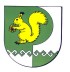 КОМИССИЯПО ПРЕДУПРЕЖДЕНИЮ И ЛИКВИДАЦИИ ЧРЕЗВЫЧАЙНЫХ СИТУАЦИЙ И ОБЕСПЕЧЕНИЮ ПОЖАРНОЙ БЕЗОПАСНОСТИ МО «СЕБЕУСАДСКОЕ СЕЛЬСКОЕ ПОСЕЛЕНИЕ»Глава администрации, председатель КЧС и ОПБ администрации МО "Себеусадское сельское поселение"                                   Ю.И.Букетов   